ФГБОУ ВПО «МУРМАНСКИЙ ГОСУДАРСТВЕННЫЙ ТЕХНИЧЕСКИЙ УНИВЕРСИТЕТ»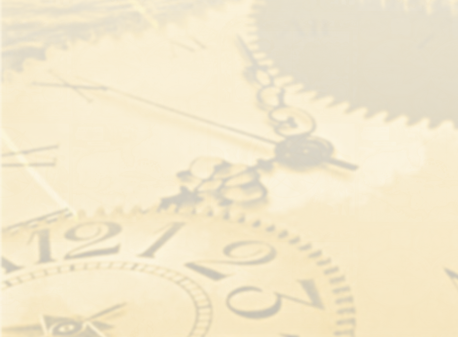 Уважаемые коллеги!Приглашаем Вас принять участие в работе 
методического семинара по повышению квалификации 
преподавателей иностранных языков«Проблемы обучения академическому письму»14−15 мая 2014 г Место и время проведения семинара: 
г. Мурманск, ул. Спортивная, д.13, МГТУ, аудитория 117, корпус С.14−15 мая, 12.40Семинар ведет
Кузьменкова Юлия Борисовна,
доктор культурологии, профессор, заведующая кафедрой английского языка Национального исследовательского университета «Высшая школа экономики».Семинар организован в рамках работы секции «Лингвистические и методические аспекты преподавания иностранных языков в техническом вузе» ежегодной Всероссийской конференции с международным участием «Социально-гуманитарное знание: история и современность». По окончании семинара слушателям выдается сертификат о повышении квалификации.Программа семинара Межкультурные различия и их отражение в традициях англоязычного и русскоязычного научного письма. Особенности англоязычного научного письма. Системный подход к обучению студентов научному письму. Анализ типичных ошибок (на примере письменных работ выпускников неязыковых специальностей).Условия участия в семинареДля участия в семинаре необходимо заполнить регистрационную форму участника семинара на сайте конференции (http://soc-conf.mstu.edu.ru/) и оплатить организационный взнос.Организационный взнос − 1750 руб. Срок регистрации и оплаты организационного взноса – 9 мая 2014 г.Сотрудники МГТУ освобождаются от оплаты организационного взноса.Дополнительную информацию об участии в семинаре можно получить на сайте конференции (http://soc-conf.mstu.edu.ru/), по тел.: (8152) 40-32-24, 40-32-32 или e-mail savateevaov@mstu.edu.ru Контактное лицо: Саватеева Оксана Викторовна.